                                              Latvijas REPUBLIKAPAZIŅOJUMSAtbilstoši Rēzeknes novada pašvaldības vēlēšanu komisijas 2021.gada 7.jūlija lēmumam „Par darba laika noteikšanu deputātu kandidātu sarakstu iesniegšanai 2021.gada 11.septembra Rēzeknes novada domes  vēlēšanām” (protokols Nr.14, 1.§), laika periodam no 2021.gada 19.jūlija līdz 28.jūlijam noteikts šāds Rēzeknes novada pašvaldības vēlēšanu komisijas darba laiks deputātu kandidātu sarakstu 2021.gada 11.septembra Rēzeknes novada domes vēlēšanām pieņemšanai:2021.gada 19.jūlijā no plkst. 11.00 līdz 17.00, iepriekš piesakoties;2021.gada 21.jūlijā no plkst. 9.00 līdz 14.00, iepriekš piesakoties;2021.gada 23.jūlijā no plkst. 9.00 līdz 14.00, iepriekš piesakoties;2021.gada 26.jūlijā no plkst. 10.00 līdz 16.00, iepriekš piesakoties;2021.gada 28.jūlijā no plkst. 10.00 līdz 18.00;pārējās dienās, kad nav noteikts laiks deputātu kandidātu sarakstu iesniegšanai, deputātu kandidātu sarakstu iesniegšanas periodā no 2021.gada 19.jūlija līdz 2021.gada 28.jūlijam ir iespējama iepriekš atsevišķi vienojoties ar pašvaldības vēlēšanu komisiju par citu saraksta iesniegšanas laiku.Deputātu kandidātu sarakstu pieņemšana notiks Rēzeknes novada pašvaldības vēlēšanu komisijā pēc adreses: Atbrīvošanas aleja 95A, Rēzekne, 1.stāvs, Lielā zāle, iepriekš noteiktajā vēlēšanu komisijas darba laikā pēc iepriekšējas pieteikšanās vai laikā, par kuru atsevišķi vienojas un piesakās iepriekš.Jautājumos par deputātu kandidātu sarakstu iesniegšanu zvanīt Rēzeknes novada pašvaldību vēlēšanu komisijas priekšsēdētājai Ilonai Turkai – tālr.64607200 vai 26498011, komisijas sekretāram Jurim Zvīdriņam – tālr. 22840246 vai 29436371.Vēlēšanu komisijas e-pasts: velesanas@rezeknesnovads.lv.Deputātu kandidātu sarakstam un tam pievienojamajiem dokumentiem jābūt sagatavotiem, izmantojot Centrālās vēlēšanu komisijas deputātu kandidātu sarakstu gatavošanas lietojumprogrammu, atbilstoši Pašvaldības domes vēlēšanu likuma, 15.panta septītajai daļai un Centrālās vēlēšanu komisijas 2021.gada 11.septembra Rēzeknes novada domes  un Varakļānu novada domes vēlēšanu kandidātu sarakstu pieņemšanas instrukcijai, kas apstiprināta ar Centrālās vēlēšanu komisijas 2021.gada 29.jūnija lēmumu Nr.43 (turpmāk – Instrukcija), 5.punktam. Sagatavotie dokumenti iesniedzami rakstveidā (parakstītas (vai arī elektroniski parakstītas) izdrukas no lietojumprogrammas) un elektroniskā formā - lietojumprogrammā.Piekļuves tiesības lietojumprogrammai piešķir Rēzeknes novada pašvaldības vēlēšanu komisija, pamatojoties uz kandidātu saraksta gatavotāja parakstītu un personīgi iesniegtu vai elektroniski iesūtītu elektroniski parakstītu iesniegumu. Drošības naudas apmērs -EUR 285,00. Rekvizīti drošības naudas iemaksai:Vēlēšanu komisijas rekvizīti drošības naudas iemaksai:Rēzeknes novada pašvaldība, reģ. Nr.90009112679  "Luminor Bank" AS, kods RIKOLV2X, konts Nr. LV96RIKO0002930243926Informācijā saņēmējam obligāti jānorāda šāda informācija: Drošības nauda vēlēšanu komisijai par (nosaukums) kandidātu saraksta iesniegšanu Iepriekšminētā informācija ir pieejama arī Rēzeknes novada pašvaldības mājaslapā: www.rezeknesnovads.lv. Instrukcija pieejama CVK mājaslapā: www.cvk.lv, sadaļā “2021.gada 11.septembra Rēzeknes novada domes  un Varakļānu novada domes vēlēšanas”, apakšsadaļā “Normatīvie akti”.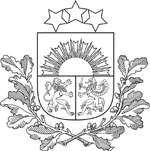 Rēzeknes novada PAŠVALDĪBAS Vēlēšanu komisijaReģ.Nr. 40900035442Atbrīvošanas aleja 95A, Rēzekne, LV – 4601,Tel. 646 07200, Fax. 646  25935,E–pasts: velesanas@rezeknesnovads.lvInformācija Internetā:  http://www.rezeknesnovads.lv